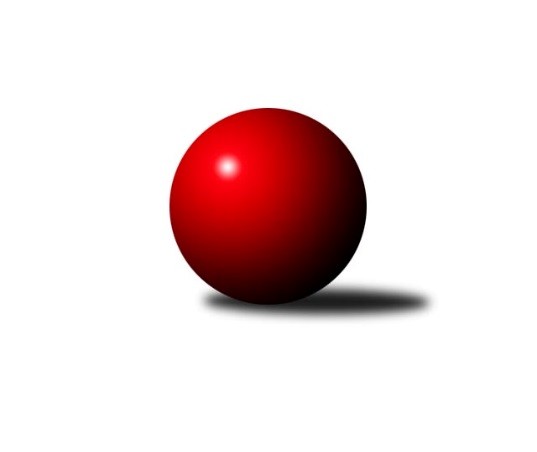 Č.9Ročník 2012/2013	25.5.2024 2. KLM B 2012/2013Statistika 9. kolaTabulka družstev:		družstvo	záp	výh	rem	proh	skore	sety	průměr	body	plné	dorážka	chyby	1.	KK Zábřeh	9	6	2	1	46.5 : 25.5 	(118.5 : 97.5)	3352	14	2203	1148	15.4	2.	KK Slovan Rosice	9	6	2	1	45.0 : 27.0 	(112.0 : 104.0)	3282	14	2198	1084	22.3	3.	KK Blansko	9	6	2	1	43.5 : 28.5 	(116.5 : 99.5)	3226	14	2140	1086	25.7	4.	KK Moravská Slávia Brno ˝B˝	9	6	1	2	50.5 : 21.5 	(133.0 : 83.0)	3326	13	2209	1117	14.1	5.	TJ Opava˝A˝	9	6	1	2	44.5 : 27.5 	(119.0 : 97.0)	3359	13	2206	1153	17	6.	KK Vyškov	9	5	1	3	42.0 : 30.0 	(113.0 : 103.0)	3298	11	2195	1104	19.1	7.	SKK Hořice	9	3	3	3	35.0 : 37.0 	(111.0 : 105.0)	3322	9	2200	1122	21.1	8.	HKK Olomouc ˝A˝	9	3	3	3	35.0 : 37.0 	(108.0 : 108.0)	3333	9	2212	1122	16.9	9.	TJ Lokomotiva Česká Třebová	9	2	1	6	25.0 : 47.0 	(88.0 : 128.0)	3286	5	2186	1099	19	10.	TJ Prostějov ˝A˝	9	2	0	7	26.5 : 45.5 	(95.5 : 120.5)	3228	4	2173	1055	25.4	11.	KK Moravská Slávia Brno ˝A˝	9	1	0	8	17.0 : 55.0 	(84.0 : 132.0)	3249	2	2174	1075	22.9	12.	KK Šumperk˝A˝	9	0	0	9	21.5 : 50.5 	(97.5 : 118.5)	3262	0	2191	1071	23.6Tabulka doma:		družstvo	záp	výh	rem	proh	skore	sety	průměr	body	maximum	minimum	1.	KK Moravská Slávia Brno ˝B˝	5	5	0	0	35.5 : 4.5 	(85.5 : 34.5)	3540	10	3605	3452	2.	KK Blansko	5	4	1	0	27.5 : 12.5 	(67.0 : 53.0)	3324	9	3375	3234	3.	KK Zábřeh	5	3	2	0	26.5 : 13.5 	(66.0 : 54.0)	3294	8	3402	3234	4.	SKK Hořice	5	3	2	0	26.0 : 14.0 	(67.5 : 52.5)	3249	8	3294	3183	5.	KK Slovan Rosice	4	3	1	0	22.0 : 10.0 	(51.0 : 45.0)	3385	7	3431	3336	6.	HKK Olomouc ˝A˝	5	2	1	2	21.0 : 19.0 	(61.0 : 59.0)	3333	5	3364	3291	7.	TJ Opava˝A˝	4	2	0	2	17.0 : 15.0 	(49.5 : 46.5)	3249	4	3309	3221	8.	TJ Lokomotiva Česká Třebová	5	1	1	3	16.0 : 24.0 	(52.5 : 67.5)	3412	3	3476	3303	9.	KK Vyškov	4	1	0	3	16.0 : 16.0 	(49.5 : 46.5)	3235	2	3270	3162	10.	TJ Prostějov ˝A˝	4	1	0	3	13.0 : 19.0 	(42.5 : 53.5)	3221	2	3298	3155	11.	KK Šumperk˝A˝	4	0	0	4	9.5 : 22.5 	(42.0 : 54.0)	3201	0	3299	3080	12.	KK Moravská Slávia Brno ˝A˝	4	0	0	4	6.0 : 26.0 	(38.0 : 58.0)	3296	0	3358	3237Tabulka venku:		družstvo	záp	výh	rem	proh	skore	sety	průměr	body	maximum	minimum	1.	TJ Opava˝A˝	5	4	1	0	27.5 : 12.5 	(69.5 : 50.5)	3381	9	3459	3305	2.	KK Vyškov	5	4	1	0	26.0 : 14.0 	(63.5 : 56.5)	3311	9	3421	3223	3.	KK Slovan Rosice	5	3	1	1	23.0 : 17.0 	(61.0 : 59.0)	3262	7	3394	3212	4.	KK Zábřeh	4	3	0	1	20.0 : 12.0 	(52.5 : 43.5)	3366	6	3517	3229	5.	KK Blansko	4	2	1	1	16.0 : 16.0 	(49.5 : 46.5)	3202	5	3330	3125	6.	HKK Olomouc ˝A˝	4	1	2	1	14.0 : 18.0 	(47.0 : 49.0)	3333	4	3369	3249	7.	KK Moravská Slávia Brno ˝B˝	4	1	1	2	15.0 : 17.0 	(47.5 : 48.5)	3273	3	3320	3194	8.	TJ Lokomotiva Česká Třebová	4	1	0	3	9.0 : 23.0 	(35.5 : 60.5)	3254	2	3366	3186	9.	TJ Prostějov ˝A˝	5	1	0	4	13.5 : 26.5 	(53.0 : 67.0)	3230	2	3357	3149	10.	KK Moravská Slávia Brno ˝A˝	5	1	0	4	11.0 : 29.0 	(46.0 : 74.0)	3251	2	3446	3108	11.	SKK Hořice	4	0	1	3	9.0 : 23.0 	(43.5 : 52.5)	3340	1	3420	3214	12.	KK Šumperk˝A˝	5	0	0	5	12.0 : 28.0 	(55.5 : 64.5)	3274	0	3393	3193Tabulka podzimní části:		družstvo	záp	výh	rem	proh	skore	sety	průměr	body	doma	venku	1.	KK Zábřeh	9	6	2	1	46.5 : 25.5 	(118.5 : 97.5)	3352	14 	3 	2 	0 	3 	0 	1	2.	KK Slovan Rosice	9	6	2	1	45.0 : 27.0 	(112.0 : 104.0)	3282	14 	3 	1 	0 	3 	1 	1	3.	KK Blansko	9	6	2	1	43.5 : 28.5 	(116.5 : 99.5)	3226	14 	4 	1 	0 	2 	1 	1	4.	KK Moravská Slávia Brno ˝B˝	9	6	1	2	50.5 : 21.5 	(133.0 : 83.0)	3326	13 	5 	0 	0 	1 	1 	2	5.	TJ Opava˝A˝	9	6	1	2	44.5 : 27.5 	(119.0 : 97.0)	3359	13 	2 	0 	2 	4 	1 	0	6.	KK Vyškov	9	5	1	3	42.0 : 30.0 	(113.0 : 103.0)	3298	11 	1 	0 	3 	4 	1 	0	7.	SKK Hořice	9	3	3	3	35.0 : 37.0 	(111.0 : 105.0)	3322	9 	3 	2 	0 	0 	1 	3	8.	HKK Olomouc ˝A˝	9	3	3	3	35.0 : 37.0 	(108.0 : 108.0)	3333	9 	2 	1 	2 	1 	2 	1	9.	TJ Lokomotiva Česká Třebová	9	2	1	6	25.0 : 47.0 	(88.0 : 128.0)	3286	5 	1 	1 	3 	1 	0 	3	10.	TJ Prostějov ˝A˝	9	2	0	7	26.5 : 45.5 	(95.5 : 120.5)	3228	4 	1 	0 	3 	1 	0 	4	11.	KK Moravská Slávia Brno ˝A˝	9	1	0	8	17.0 : 55.0 	(84.0 : 132.0)	3249	2 	0 	0 	4 	1 	0 	4	12.	KK Šumperk˝A˝	9	0	0	9	21.5 : 50.5 	(97.5 : 118.5)	3262	0 	0 	0 	4 	0 	0 	5Tabulka jarní části:		družstvo	záp	výh	rem	proh	skore	sety	průměr	body	doma	venku	1.	KK Slovan Rosice	0	0	0	0	0.0 : 0.0 	(0.0 : 0.0)	0	0 	0 	0 	0 	0 	0 	0 	2.	TJ Lokomotiva Česká Třebová	0	0	0	0	0.0 : 0.0 	(0.0 : 0.0)	0	0 	0 	0 	0 	0 	0 	0 	3.	KK Vyškov	0	0	0	0	0.0 : 0.0 	(0.0 : 0.0)	0	0 	0 	0 	0 	0 	0 	0 	4.	TJ Prostějov ˝A˝	0	0	0	0	0.0 : 0.0 	(0.0 : 0.0)	0	0 	0 	0 	0 	0 	0 	0 	5.	SKK Hořice	0	0	0	0	0.0 : 0.0 	(0.0 : 0.0)	0	0 	0 	0 	0 	0 	0 	0 	6.	KK Moravská Slávia Brno ˝B˝	0	0	0	0	0.0 : 0.0 	(0.0 : 0.0)	0	0 	0 	0 	0 	0 	0 	0 	7.	KK Zábřeh	0	0	0	0	0.0 : 0.0 	(0.0 : 0.0)	0	0 	0 	0 	0 	0 	0 	0 	8.	KK Moravská Slávia Brno ˝A˝	0	0	0	0	0.0 : 0.0 	(0.0 : 0.0)	0	0 	0 	0 	0 	0 	0 	0 	9.	KK Blansko	0	0	0	0	0.0 : 0.0 	(0.0 : 0.0)	0	0 	0 	0 	0 	0 	0 	0 	10.	KK Šumperk˝A˝	0	0	0	0	0.0 : 0.0 	(0.0 : 0.0)	0	0 	0 	0 	0 	0 	0 	0 	11.	TJ Opava˝A˝	0	0	0	0	0.0 : 0.0 	(0.0 : 0.0)	0	0 	0 	0 	0 	0 	0 	0 	12.	HKK Olomouc ˝A˝	0	0	0	0	0.0 : 0.0 	(0.0 : 0.0)	0	0 	0 	0 	0 	0 	0 	0 Zisk bodů pro družstvo:		jméno hráče	družstvo	body	zápasy	v %	dílčí body	sety	v %	1.	Martin Sitta 	KK Zábřeh 	8	/	9	(89%)	25.5	/	36	(71%)	2.	Lukáš Hlavinka 	KK Blansko  	8	/	9	(89%)	23.5	/	36	(65%)	3.	Bronislav Diviš 	TJ Prostějov ˝A˝ 	8	/	9	(89%)	22	/	36	(61%)	4.	Přemysl Žáček 	TJ Opava˝A˝ 	8	/	9	(89%)	20.5	/	36	(57%)	5.	Petr Bracek 	TJ Opava˝A˝ 	7	/	7	(100%)	18	/	28	(64%)	6.	Pavel Palian 	KK Moravská Slávia Brno ˝B˝ 	7	/	8	(88%)	23	/	32	(72%)	7.	Ondřej Němec 	KK Blansko  	7	/	8	(88%)	22.5	/	32	(70%)	8.	Milan Klika 	KK Moravská Slávia Brno ˝B˝ 	7	/	8	(88%)	22	/	32	(69%)	9.	Jiří Vícha 	TJ Opava˝A˝ 	7	/	9	(78%)	26	/	36	(72%)	10.	Jaromír Šklíba 	SKK Hořice 	7	/	9	(78%)	25	/	36	(69%)	11.	Petr Pevný 	KK Vyškov 	7	/	9	(78%)	23.5	/	36	(65%)	12.	Zdeněk Švub 	KK Zábřeh 	7	/	9	(78%)	21.5	/	36	(60%)	13.	Jiří Flídr 	KK Zábřeh 	7	/	9	(78%)	20.5	/	36	(57%)	14.	Radek Havran 	HKK Olomouc ˝A˝ 	6	/	8	(75%)	20.5	/	32	(64%)	15.	Jiří Němec 	HKK Olomouc ˝A˝ 	6	/	8	(75%)	17.5	/	32	(55%)	16.	Josef Sitta 	KK Zábřeh 	6	/	9	(67%)	22	/	36	(61%)	17.	Jaroslav Sedlář 	KK Šumperk˝A˝ 	6	/	9	(67%)	21	/	36	(58%)	18.	Jiří Baier 	SKK Hořice 	6	/	9	(67%)	19.5	/	36	(54%)	19.	Josef Touš 	KK Šumperk˝A˝ 	6	/	9	(67%)	16	/	36	(44%)	20.	Miroslav Milan 	KK Moravská Slávia Brno ˝B˝ 	5	/	6	(83%)	15.5	/	24	(65%)	21.	Petr Streubel st.	KK Slovan Rosice 	5	/	6	(83%)	15	/	24	(63%)	22.	Dalibor Matyáš 	KK Slovan Rosice 	5	/	6	(83%)	15	/	24	(63%)	23.	Vladimír Konečný 	TJ Opava˝A˝ 	5	/	7	(71%)	16	/	28	(57%)	24.	Petr Mika 	KK Moravská Slávia Brno ˝B˝ 	5	/	8	(63%)	21	/	32	(66%)	25.	Eduard Varga 	KK Vyškov 	5	/	8	(63%)	19	/	32	(59%)	26.	Petr Pospíšilík 	TJ Prostějov ˝A˝ 	5	/	8	(63%)	15.5	/	32	(48%)	27.	Vojtěch Tulka 	SKK Hořice 	5	/	8	(63%)	15.5	/	32	(48%)	28.	Jiří Trávníček 	KK Vyškov 	5	/	8	(63%)	15	/	32	(47%)	29.	Radek Kroupa 	SKK Hořice 	5	/	9	(56%)	22	/	36	(61%)	30.	Peter Zaťko 	KK Moravská Slávia Brno ˝B˝ 	5	/	9	(56%)	20.5	/	36	(57%)	31.	Ivo Fabík 	KK Slovan Rosice 	5	/	9	(56%)	20	/	36	(56%)	32.	Petr Havíř 	KK Blansko  	5	/	9	(56%)	18	/	36	(50%)	33.	Lukáš Horňák 	KK Zábřeh 	5	/	9	(56%)	17.5	/	36	(49%)	34.	Jiří Zemek 	KK Slovan Rosice 	5	/	9	(56%)	17	/	36	(47%)	35.	Jan Pernica 	TJ Prostějov ˝A˝ 	4.5	/	9	(50%)	19	/	36	(53%)	36.	Štěpán Večerka 	KK Moravská Slávia Brno ˝B˝ 	4	/	6	(67%)	13	/	24	(54%)	37.	Luděk Rychlovský 	KK Vyškov 	4	/	7	(57%)	15.5	/	28	(55%)	38.	Jiří Zezulka 	HKK Olomouc ˝A˝ 	4	/	7	(57%)	15	/	28	(54%)	39.	Kamil Bednář 	KK Vyškov 	4	/	8	(50%)	17	/	32	(53%)	40.	Jaromír Šula 	KK Slovan Rosice 	4	/	8	(50%)	15	/	32	(47%)	41.	Theodor Marančák 	TJ Lokomotiva Česká Třebová 	4	/	8	(50%)	15	/	32	(47%)	42.	Miroslav Smrčka 	KK Šumperk˝A˝ 	4	/	8	(50%)	14	/	32	(44%)	43.	Ladislav Stárek 	HKK Olomouc ˝A˝ 	4	/	9	(44%)	20	/	36	(56%)	44.	Jakub Flek 	KK Blansko  	4	/	9	(44%)	19.5	/	36	(54%)	45.	Pavel Dvořák 	KK Moravská Slávia Brno ˝A˝ 	4	/	9	(44%)	18	/	36	(50%)	46.	Dalibor Dvorník 	KK Moravská Slávia Brno ˝A˝ 	4	/	9	(44%)	12	/	36	(33%)	47.	Michal Šic 	TJ Lokomotiva Česká Třebová 	4	/	9	(44%)	12	/	36	(33%)	48.	Zdeněk Vránek 	KK Moravská Slávia Brno ˝B˝ 	3.5	/	8	(44%)	17	/	32	(53%)	49.	Roman Flek 	KK Blansko  	3.5	/	8	(44%)	15.5	/	32	(48%)	50.	Jiří Chrastina 	KK Vyškov 	3	/	5	(60%)	12	/	20	(60%)	51.	Václav Kolář 	TJ Lokomotiva Česká Třebová 	3	/	8	(38%)	16	/	32	(50%)	52.	Stanislav Žáček 	KK Moravská Slávia Brno ˝A˝ 	3	/	8	(38%)	15.5	/	32	(48%)	53.	Miroslav Nálevka 	SKK Hořice 	3	/	8	(38%)	15	/	32	(47%)	54.	Jiří Axman st.	KK Slovan Rosice 	3	/	9	(33%)	18	/	36	(50%)	55.	Karel Zubalík 	TJ Lokomotiva Česká Třebová 	3	/	9	(33%)	16.5	/	36	(46%)	56.	Petr Holanec 	TJ Lokomotiva Česká Třebová 	3	/	9	(33%)	16	/	36	(44%)	57.	Martin Honc 	KK Blansko  	3	/	9	(33%)	14	/	36	(39%)	58.	Petr Wolf 	TJ Opava˝A˝ 	2.5	/	6	(42%)	8	/	24	(33%)	59.	Marek Zapletal 	KK Šumperk˝A˝ 	2.5	/	9	(28%)	16.5	/	36	(46%)	60.	Milan Janyška 	TJ Opava˝A˝ 	2	/	4	(50%)	11	/	16	(69%)	61.	Miroslav Ptáček 	KK Slovan Rosice 	2	/	5	(40%)	9	/	20	(45%)	62.	Matouš Krajzinger 	HKK Olomouc ˝A˝ 	2	/	7	(29%)	12	/	28	(43%)	63.	Miroslav Znojil 	TJ Prostějov ˝A˝ 	2	/	8	(25%)	15	/	32	(47%)	64.	Michal Kellner 	KK Moravská Slávia Brno ˝A˝ 	2	/	8	(25%)	14	/	32	(44%)	65.	Ivo Mrhal ml.	KK Šumperk˝A˝ 	2	/	8	(25%)	12.5	/	32	(39%)	66.	Marek Ollinger 	KK Zábřeh 	1.5	/	9	(17%)	11.5	/	36	(32%)	67.	Ivo Hostinský 	KK Moravská Slávia Brno ˝A˝ 	1	/	1	(100%)	2.5	/	4	(63%)	68.	Ladislav Novotný 	KK Blansko  	1	/	1	(100%)	2.5	/	4	(63%)	69.	Jiří Kmoníček 	TJ Lokomotiva Česká Třebová 	1	/	3	(33%)	4.5	/	12	(38%)	70.	Kamil Bartoš 	HKK Olomouc ˝A˝ 	1	/	4	(25%)	6	/	16	(38%)	71.	Petr Černohous 	TJ Prostějov ˝A˝ 	1	/	4	(25%)	3.5	/	16	(22%)	72.	František Tokoš 	TJ Prostějov ˝A˝ 	1	/	5	(20%)	4.5	/	20	(23%)	73.	Michal Smejkal 	TJ Prostějov ˝A˝ 	1	/	7	(14%)	10	/	28	(36%)	74.	Jan Petko 	KK Šumperk˝A˝ 	1	/	8	(13%)	12	/	32	(38%)	75.	Martin Hažva 	SKK Hořice 	1	/	8	(13%)	10	/	32	(31%)	76.	Jiří Kmoníček 	TJ Lokomotiva Česká Třebová 	1	/	8	(13%)	8	/	32	(25%)	77.	Martin Marek 	TJ Opava˝A˝ 	1	/	9	(11%)	16	/	36	(44%)	78.	Marian Hošek 	HKK Olomouc ˝A˝ 	1	/	9	(11%)	12	/	36	(33%)	79.	Lubomír Kalakaj 	KK Moravská Slávia Brno ˝A˝ 	1	/	9	(11%)	12	/	36	(33%)	80.	Martin Zaoral 	TJ Prostějov ˝A˝ 	0	/	1	(0%)	2	/	4	(50%)	81.	Jaroslav Vymazal 	KK Šumperk˝A˝ 	0	/	2	(0%)	4	/	8	(50%)	82.	Milan Krejčí 	KK Moravská Slávia Brno ˝B˝ 	0	/	2	(0%)	2	/	8	(25%)	83.	Aleš Staněk 	KK Vyškov 	0	/	4	(0%)	3	/	16	(19%)	84.	Kamil Kovařík 	KK Moravská Slávia Brno ˝A˝ 	0	/	9	(0%)	9	/	36	(25%)Průměry na kuželnách:		kuželna	průměr	plné	dorážka	chyby	výkon na hráče	1.	TJ Lokomotiva Česká Třebová, 1-4	3420	2245	1175	18.5	(570.1)	2.	KK MS Brno, 1-4	3402	2242	1160	16.5	(567.1)	3.	KK Slovan Rosice, 1-4	3359	2226	1132	22.3	(559.8)	4.	HKK Olomouc, 1-8	3322	2206	1115	20.5	(553.7)	5.	KK Blansko, 1-6	3285	2183	1102	25.7	(547.6)	6.	KK Zábřeh, 1-4	3265	2161	1103	19.7	(544.3)	7.	KK Vyškov, 1-4	3238	2173	1065	21.3	(539.7)	8.	KK Šumperk, 1-4	3236	2153	1082	17.8	(539.4)	9.	TJ  Prostějov, 1-4	3235	2156	1078	21.1	(539.2)	10.	SKK Hořice, 1-4	3229	2150	1078	24.2	(538.2)	11.	TJ Opava, 1-4	3225	2146	1078	17.6	(537.6)Nejlepší výkony na kuželnách:TJ Lokomotiva Česká Třebová, 1-4KK Zábřeh	3517	4. kolo	Josef Sitta 	KK Zábřeh	630	4. koloTJ Lokomotiva Česká Třebová	3476	1. kolo	Ondřej Němec 	KK Blansko 	629	6. koloTJ Lokomotiva Česká Třebová	3471	8. kolo	Jiří Vícha 	TJ Opava˝A˝	625	8. koloTJ Opava˝A˝	3459	8. kolo	Petr Holanec 	TJ Lokomotiva Česká Třebová	614	1. koloKK Moravská Slávia Brno ˝A˝	3446	3. kolo	Karel Zubalík 	TJ Lokomotiva Česká Třebová	610	8. koloTJ Lokomotiva Česká Třebová	3418	3. kolo	Zdeněk Švub 	KK Zábřeh	609	4. koloTJ Lokomotiva Česká Třebová	3394	4. kolo	Ivo Mrhal ml.	KK Šumperk˝A˝	608	1. koloKK Šumperk˝A˝	3393	1. kolo	Martin Sitta 	KK Zábřeh	606	4. koloKK Blansko 	3330	6. kolo	Karel Zubalík 	TJ Lokomotiva Česká Třebová	602	6. koloTJ Lokomotiva Česká Třebová	3303	6. kolo	Přemysl Žáček 	TJ Opava˝A˝	602	8. koloKK MS Brno, 1-4KK Moravská Slávia Brno ˝B˝	3605	2. kolo	Pavel Palian 	KK Moravská Slávia Brno ˝B˝	657	8. koloKK Moravská Slávia Brno ˝B˝	3593	4. kolo	Pavel Palian 	KK Moravská Slávia Brno ˝B˝	647	2. koloKK Moravská Slávia Brno ˝B˝	3540	8. kolo	Štěpán Večerka 	KK Moravská Slávia Brno ˝B˝	629	4. koloKK Moravská Slávia Brno ˝B˝	3510	1. kolo	Pavel Palian 	KK Moravská Slávia Brno ˝B˝	625	1. koloKK Moravská Slávia Brno ˝B˝	3452	6. kolo	Jiří Zemek 	KK Slovan Rosice	622	8. koloKK Vyškov	3421	6. kolo	Radek Havran 	HKK Olomouc ˝A˝	615	6. koloSKK Hořice	3420	4. kolo	Jiří Baier 	SKK Hořice	614	4. koloTJ Opava˝A˝	3395	2. kolo	Štěpán Večerka 	KK Moravská Slávia Brno ˝B˝	610	1. koloKK Slovan Rosice	3394	8. kolo	Zdeněk Vránek 	KK Moravská Slávia Brno ˝B˝	610	4. koloHKK Olomouc ˝A˝	3369	6. kolo	Štěpán Večerka 	KK Moravská Slávia Brno ˝B˝	607	2. koloKK Slovan Rosice, 1-4KK Slovan Rosice	3431	9. kolo	Jiří Baier 	SKK Hořice	618	2. koloKK Slovan Rosice	3399	2. kolo	Dalibor Matyáš 	KK Slovan Rosice	617	4. koloSKK Hořice	3397	2. kolo	Ladislav Stárek 	HKK Olomouc ˝A˝	606	4. koloKK Slovan Rosice	3374	4. kolo	Jiří Zemek 	KK Slovan Rosice	604	9. koloHKK Olomouc ˝A˝	3366	4. kolo	Jiří Axman st.	KK Slovan Rosice	604	9. koloKK Slovan Rosice	3336	6. kolo	Jiří Zemek 	KK Slovan Rosice	604	2. koloKK Šumperk˝A˝	3319	9. kolo	Radek Havran 	HKK Olomouc ˝A˝	598	4. koloTJ Prostějov ˝A˝	3250	6. kolo	Petr Pospíšilík 	TJ Prostějov ˝A˝	594	6. kolo		. kolo	Dalibor Matyáš 	KK Slovan Rosice	587	2. kolo		. kolo	Ivo Fabík 	KK Slovan Rosice	587	9. koloHKK Olomouc, 1-8TJ Opava˝A˝	3404	1. kolo	Petr Pevný 	KK Vyškov	611	3. koloHKK Olomouc ˝A˝	3364	9. kolo	Petr Bracek 	TJ Opava˝A˝	610	1. koloHKK Olomouc ˝A˝	3350	5. kolo	Jaromír Šklíba 	SKK Hořice	602	9. koloKK Vyškov	3340	3. kolo	Ladislav Stárek 	HKK Olomouc ˝A˝	598	1. koloHKK Olomouc ˝A˝	3334	3. kolo	Jiří Vícha 	TJ Opava˝A˝	589	1. koloSKK Hořice	3328	9. kolo	Theodor Marančák 	TJ Lokomotiva Česká Třebová	587	7. koloHKK Olomouc ˝A˝	3328	1. kolo	Radek Havran 	HKK Olomouc ˝A˝	582	5. koloHKK Olomouc ˝A˝	3291	7. kolo	Vladimír Konečný 	TJ Opava˝A˝	580	1. koloKK Šumperk˝A˝	3252	5. kolo	Jiří Zezulka 	HKK Olomouc ˝A˝	579	7. koloTJ Lokomotiva Česká Třebová	3232	7. kolo	Jiří Němec 	HKK Olomouc ˝A˝	577	3. koloKK Blansko, 1-6KK Blansko 	3375	7. kolo	Ondřej Němec 	KK Blansko 	619	9. koloKK Blansko 	3363	1. kolo	Ondřej Němec 	KK Blansko 	603	1. koloKK Zábřeh	3355	7. kolo	Ondřej Němec 	KK Blansko 	602	7. koloKK Blansko 	3345	5. kolo	Josef Sitta 	KK Zábřeh	594	7. koloKK Blansko 	3305	9. kolo	Roman Flek 	KK Blansko 	590	5. koloKK Moravská Slávia Brno ˝B˝	3269	5. kolo	Ondřej Němec 	KK Blansko 	584	5. koloKK Slovan Rosice	3248	3. kolo	Jakub Flek 	KK Blansko 	579	7. koloKK Blansko 	3234	3. kolo	Lukáš Hlavinka 	KK Blansko 	576	1. koloKK Moravská Slávia Brno ˝A˝	3188	9. kolo	Martin Sitta 	KK Zábřeh	574	7. koloTJ Prostějov ˝A˝	3175	1. kolo	Lukáš Hlavinka 	KK Blansko 	570	9. koloKK Zábřeh, 1-4KK Zábřeh	3402	5. kolo	Martin Sitta 	KK Zábřeh	603	5. koloKK Moravská Slávia Brno ˝B˝	3309	3. kolo	Martin Sitta 	KK Zábřeh	596	3. koloKK Zábřeh	3299	3. kolo	Milan Klika 	KK Moravská Slávia Brno ˝B˝	592	3. koloKK Zábřeh	3267	1. kolo	Jiří Flídr 	KK Zábřeh	585	5. koloKK Zábřeh	3266	6. kolo	Michal Kellner 	KK Moravská Slávia Brno ˝A˝	580	5. koloHKK Olomouc ˝A˝	3249	8. kolo	Martin Sitta 	KK Zábřeh	578	1. koloKK Zábřeh	3234	8. kolo	Zdeněk Švub 	KK Zábřeh	572	5. koloSKK Hořice	3214	6. kolo	Josef Sitta 	KK Zábřeh	568	6. koloKK Slovan Rosice	3212	1. kolo	Zdeněk Švub 	KK Zábřeh	568	8. koloKK Moravská Slávia Brno ˝A˝	3205	5. kolo	Martin Sitta 	KK Zábřeh	566	6. koloKK Vyškov, 1-4KK Moravská Slávia Brno ˝B˝	3320	9. kolo	Petr Pevný 	KK Vyškov	586	2. koloTJ Opava˝A˝	3305	4. kolo	Petr Streubel st.	KK Slovan Rosice	583	7. koloKK Vyškov	3270	4. kolo	Milan Klika 	KK Moravská Slávia Brno ˝B˝	575	9. koloKK Vyškov	3262	9. kolo	Luděk Rychlovský 	KK Vyškov	574	4. koloKK Vyškov	3246	2. kolo	Petr Pevný 	KK Vyškov	573	9. koloKK Slovan Rosice	3215	7. kolo	Miroslav Milan 	KK Moravská Slávia Brno ˝B˝	572	9. koloKK Vyškov	3162	7. kolo	Martin Marek 	TJ Opava˝A˝	568	4. koloKK Blansko 	3125	2. kolo	Jiří Trávníček 	KK Vyškov	560	4. kolo		. kolo	Jiří Trávníček 	KK Vyškov	558	7. kolo		. kolo	Přemysl Žáček 	TJ Opava˝A˝	556	4. koloKK Šumperk, 1-4KK Zábřeh	3363	2. kolo	Lukáš Horňák 	KK Zábřeh	591	2. koloTJ Opava˝A˝	3340	6. kolo	Martin Sitta 	KK Zábřeh	586	2. koloKK Šumperk˝A˝	3299	2. kolo	Jaroslav Sedlář 	KK Šumperk˝A˝	578	2. koloKK Šumperk˝A˝	3267	6. kolo	Martin Marek 	TJ Opava˝A˝	574	6. koloKK Vyškov	3223	8. kolo	Josef Sitta 	KK Zábřeh	572	2. koloKK Blansko 	3160	4. kolo	Ondřej Němec 	KK Blansko 	570	4. koloKK Šumperk˝A˝	3159	4. kolo	Petr Bracek 	TJ Opava˝A˝	564	6. koloKK Šumperk˝A˝	3080	8. kolo	Josef Touš 	KK Šumperk˝A˝	564	2. kolo		. kolo	Josef Touš 	KK Šumperk˝A˝	564	4. kolo		. kolo	Josef Touš 	KK Šumperk˝A˝	561	6. koloTJ  Prostějov, 1-4HKK Olomouc ˝A˝	3349	2. kolo	Ladislav Stárek 	HKK Olomouc ˝A˝	595	2. koloTJ Prostějov ˝A˝	3298	2. kolo	Bronislav Diviš 	TJ Prostějov ˝A˝	584	2. koloKK Vyškov	3269	5. kolo	Petr Pospíšilík 	TJ Prostějov ˝A˝	575	9. koloTJ Prostějov ˝A˝	3232	5. kolo	Jiří Zezulka 	HKK Olomouc ˝A˝	571	2. koloTJ Prostějov ˝A˝	3198	7. kolo	Bronislav Diviš 	TJ Prostějov ˝A˝	570	5. koloKK Šumperk˝A˝	3193	7. kolo	Jan Pernica 	TJ Prostějov ˝A˝	570	5. koloTJ Lokomotiva Česká Třebová	3186	9. kolo	Petr Pevný 	KK Vyškov	569	5. koloTJ Prostějov ˝A˝	3155	9. kolo	Josef Touš 	KK Šumperk˝A˝	563	7. kolo		. kolo	Petr Pospíšilík 	TJ Prostějov ˝A˝	562	2. kolo		. kolo	Jiří Němec 	HKK Olomouc ˝A˝	556	2. koloSKK Hořice, 1-4KK Vyškov	3302	1. kolo	Radek Kroupa 	SKK Hořice	601	1. koloSKK Hořice	3294	1. kolo	Jaromír Šklíba 	SKK Hořice	593	5. koloSKK Hořice	3292	5. kolo	Radek Kroupa 	SKK Hořice	579	3. koloSKK Hořice	3243	8. kolo	Vojtěch Tulka 	SKK Hořice	578	1. koloSKK Hořice	3235	3. kolo	Jaromír Šklíba 	SKK Hořice	575	1. koloTJ Lokomotiva Česká Třebová	3232	5. kolo	Kamil Bednář 	KK Vyškov	574	1. koloKK Šumperk˝A˝	3212	3. kolo	Radek Kroupa 	SKK Hořice	569	5. koloKK Blansko 	3191	8. kolo	Luděk Rychlovský 	KK Vyškov	568	1. koloSKK Hořice	3183	7. kolo	Petr Pevný 	KK Vyškov	567	1. koloKK Moravská Slávia Brno ˝A˝	3108	7. kolo	Jaromír Šklíba 	SKK Hořice	565	7. koloTJ Opava, 1-4TJ Opava˝A˝	3309	3. kolo	Martin Sitta 	KK Zábřeh	585	9. koloKK Slovan Rosice	3240	5. kolo	Jiří Vícha 	TJ Opava˝A˝	578	7. koloTJ Opava˝A˝	3238	7. kolo	Jiří Vícha 	TJ Opava˝A˝	572	3. koloKK Zábřeh	3229	9. kolo	Vladimír Konečný 	TJ Opava˝A˝	571	3. koloTJ Opava˝A˝	3226	9. kolo	Jiří Vícha 	TJ Opava˝A˝	566	9. koloTJ Opava˝A˝	3221	5. kolo	Jiří Zemek 	KK Slovan Rosice	564	5. koloKK Moravská Slávia Brno ˝B˝	3194	7. kolo	Přemysl Žáček 	TJ Opava˝A˝	563	9. koloTJ Prostějov ˝A˝	3149	3. kolo	Petr Bracek 	TJ Opava˝A˝	561	3. kolo		. kolo	Milan Klika 	KK Moravská Slávia Brno ˝B˝	560	7. kolo		. kolo	Martin Marek 	TJ Opava˝A˝	560	5. koloČetnost výsledků:	8.0 : 0.0	1x	7.5 : 0.5	1x	7.0 : 1.0	6x	6.5 : 1.5	1x	6.0 : 2.0	11x	5.5 : 2.5	1x	5.0 : 3.0	4x	4.0 : 4.0	8x	3.0 : 5.0	10x	2.5 : 5.5	1x	2.0 : 6.0	6x	1.0 : 7.0	4x